Colorado Mesa University Occupational TherapyLevel II Fieldwork Experience Supervision Development WorksheetWhen structuring weekly expectations and setting site-specific objectives, ensure that all expectations are aligned with formal evaluation criteria.Supervision Guidelines: Document a mechanism for evaluating the effectiveness of supervision (e.g., student evaluation of fieldwork) and for providing resources for enhancing supervision (e.g., materials on supervisory skills, continuing education opportunities, articles on theory and practice). {C.1.12)Ensure that Level II fieldwork supervision is direct and then decreases to less direct supervision as appropriate for the setting, the severity of the client’s condition, and the ability of the student to support progression toward entry-level competence. {C.1.13)DIRECT SUPERVISION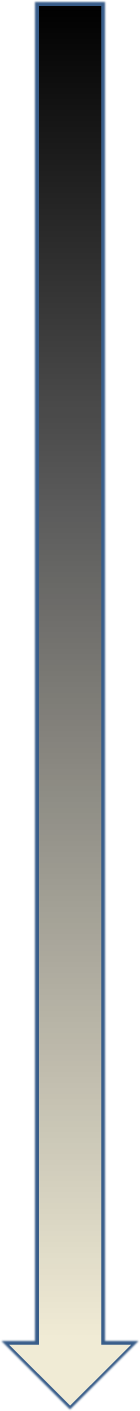 